RELEVANTNI GRAFIKONI za tematiko Mladi kmetjeDostop do finančnih sredstev: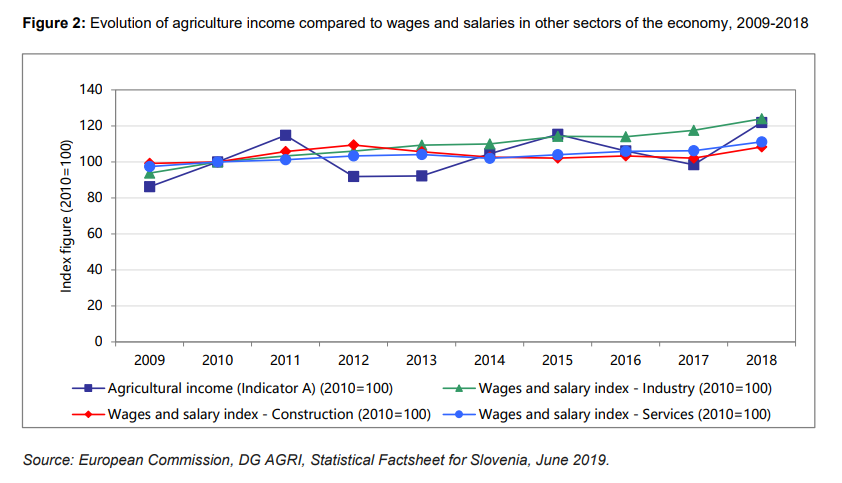 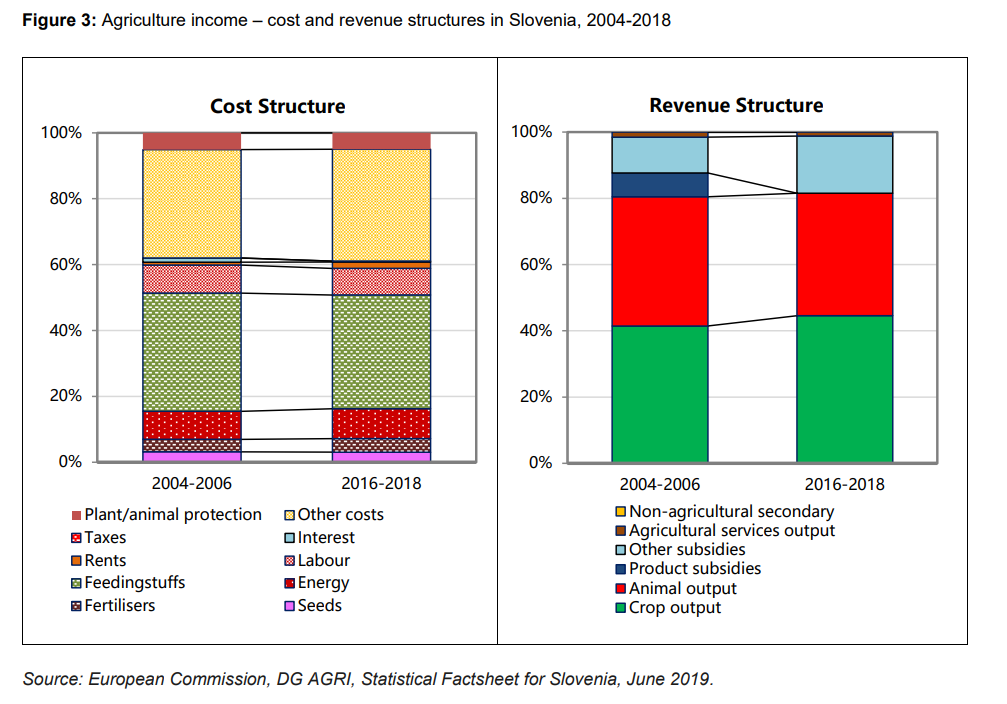 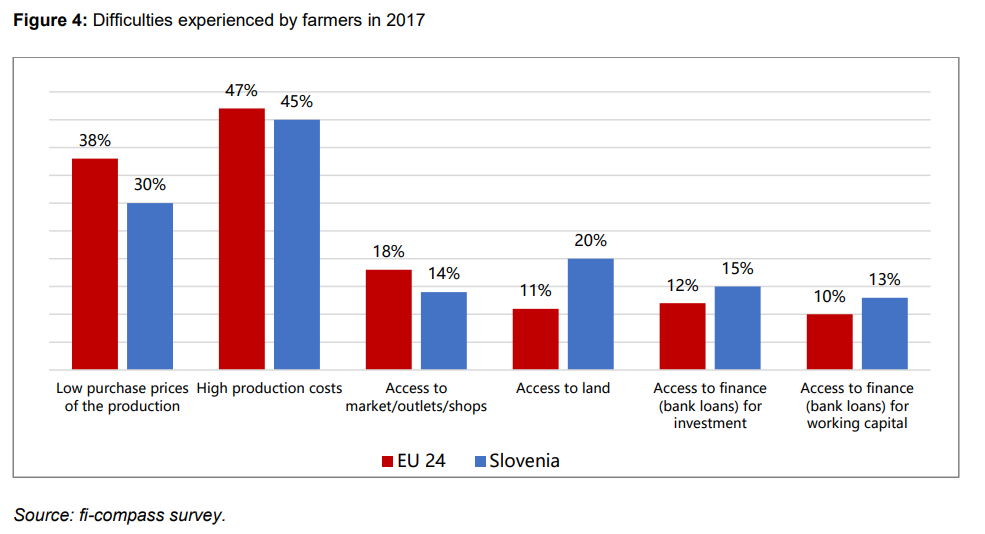 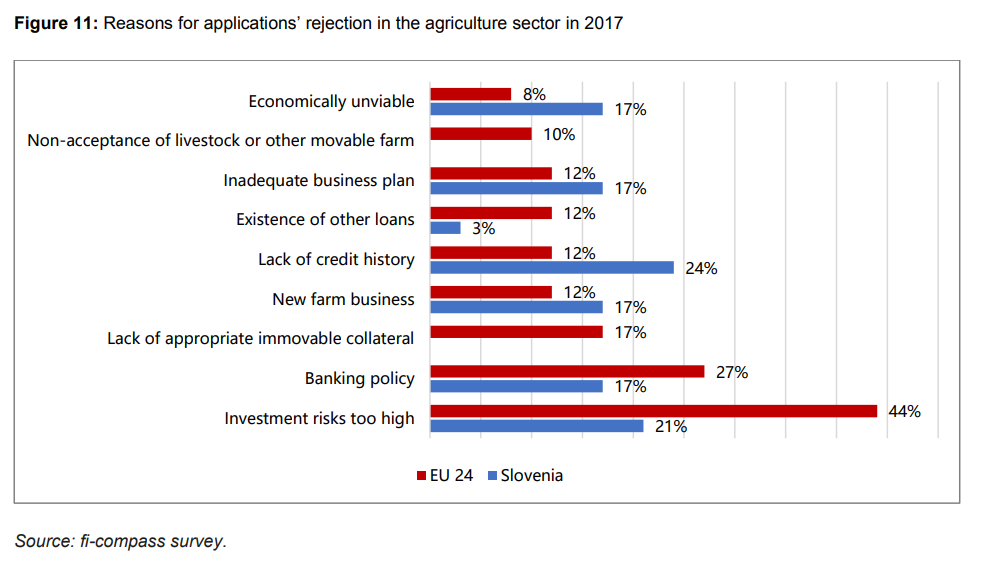 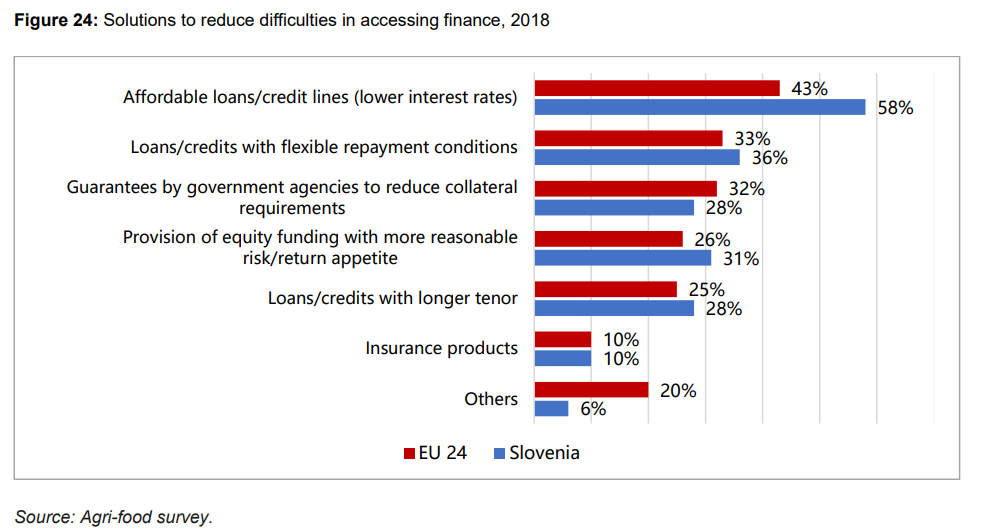 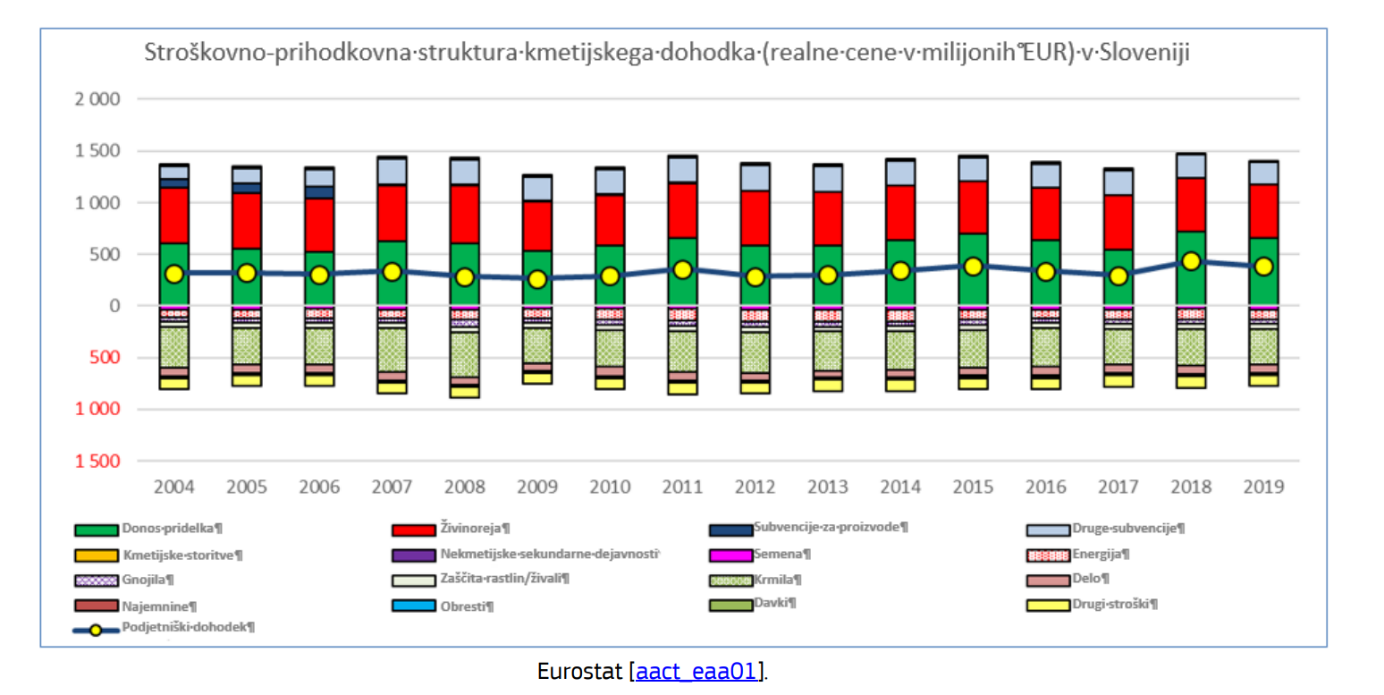 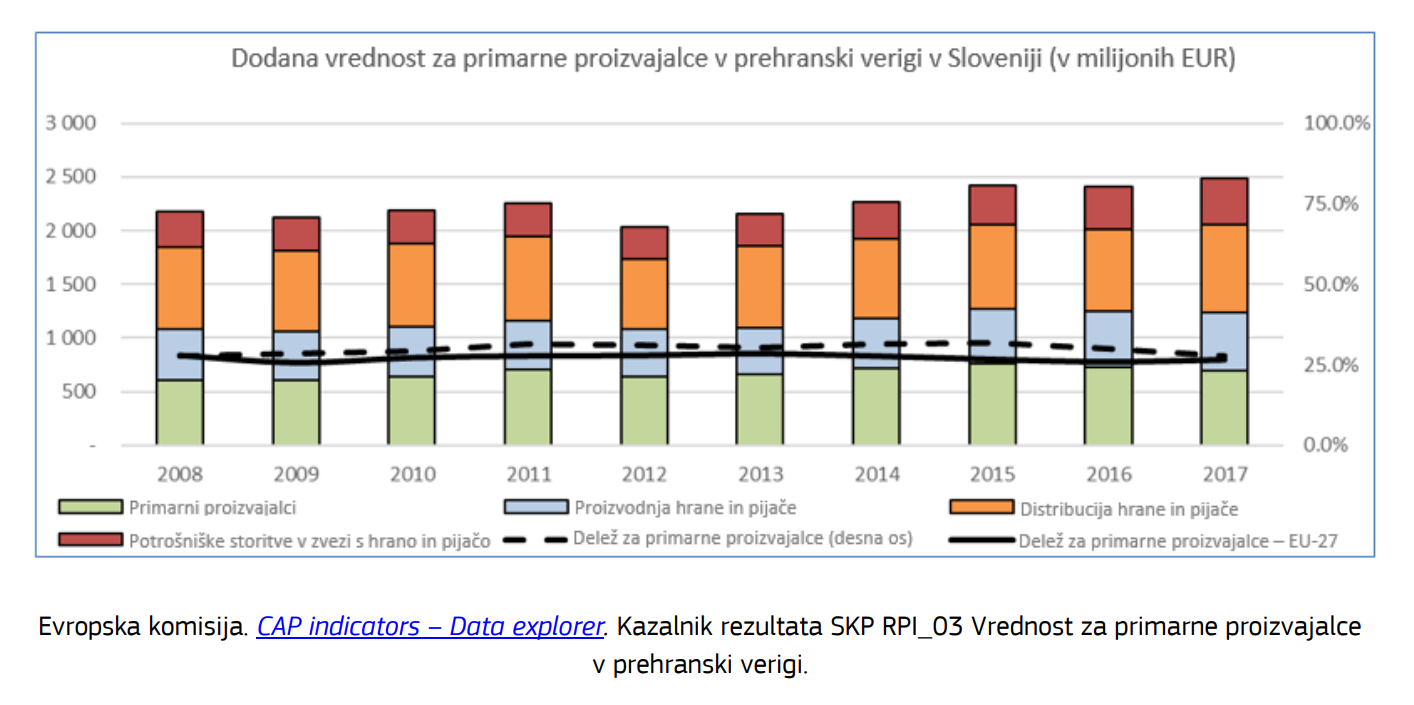 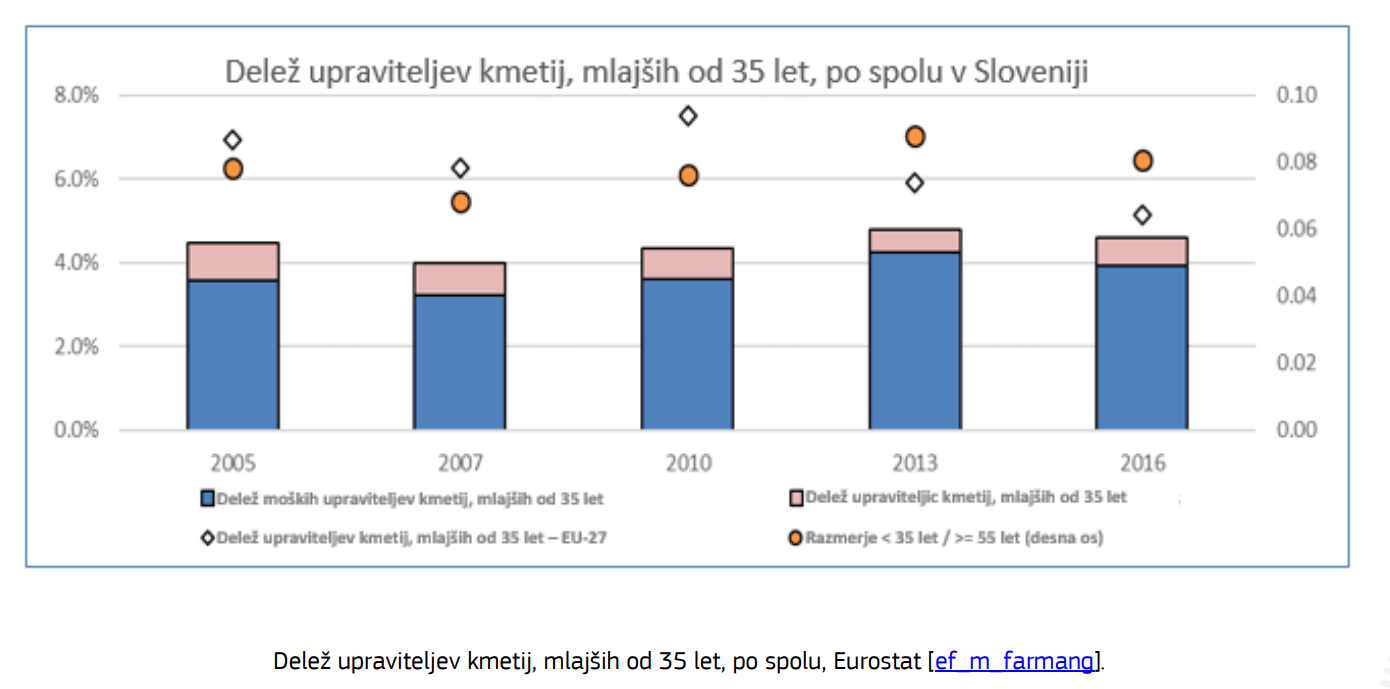 Dodatna literatura in viri grafikonov: Financial needs in the agriculture and agri-food sectors in Slovenia, European Commission & European Investment Bank, June 2020DELOVNI DOKUMENT SLUŽB KOMISIJE Priporočila Komisije za strateški načrt SKP Slovenije SDW (2020) 394 final